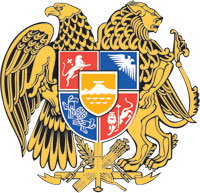 ՀԱՅԱՍՏԱՆԻ ՀԱՆՐԱՊԵՏՈՒԹՅԱՆ  ԿԱՌԱՎԱՐՈՒԹՅՈՒՆՈ  Ր  Ո  Շ  Ո Ւ  Մ15 ապրիլի 2022 թվականի  N              - ԱՀԱՅԱՍՏԱՆԻ ՀԱՆՐԱՊԵՏՈՒԹՅԱՆ ԵՎ ԵՎՐՈՊԱԿԱՆ ՆԵՐԴՐՈՒՄԱՅԻՆ ԲԱՆԿԻ ՄԻՋԵՎ 2014 ԹՎԱԿԱՆԻ ՀՈՒՆԻՍԻ 27-ԻՆ ՍՏՈՐԱԳՐՎԱԾ ԵՎ ՓՈՓՈԽՎԱԾ «ԵՐԵՎԱՆԻ ՋՐԱՄԱՏԱԿԱՐԱՐՄԱՆ ԲԱՐԵԼԱՎՈՒՄ» ՖԻՆԱՆՍԱԿԱՆ ՊԱՅՄԱՆԱԳՐԻ ԹԻՎ 3 ՓՈՓՈԽՈՒԹՅԱՆ ՍՏՈՐԱԳՐՄԱՆ ԱՌԱՋԱՐԿՈՒԹՅԱՆԸ  
                                     ՀԱՎԱՆՈՒԹՅՈՒՆ ՏԱԼՈՒ ՄԱՍԻՆ-----------------------------------------------------------------------------------------------------------------Հիմք ընդունելով «Միջազգային պայմանագրերի մասին» օրենքի 7-րդ հոդվածի 1-ին մասը՝  Հայաստանի Հանրապետության կառավարությունը    ո ր ո շ ու մ     է.1. Հավանություն տալ Հայաստանի Հանրապետության և Եվրոպական ներդրումային բանկի միջև 2014 թվականի հունիսի 27-ին ստորագրված և փոփոխված «Երևանի ջրամատակարարման բարելավում» ֆինանսական պայմանագրի թիվ 3 փոփոխության ստորագրման առաջարկությանը:2. Հայաստանի Հանրապետության ֆինանսների նախարարին` կազմակերպել միջազգային պայմանագրի ստորագրումը:ՀԱՅԱՍՏԱՆԻ  ՀԱՆՐԱՊԵՏՈՒԹՅԱՆ                ՎԱՐՉԱՊԵՏ					         Ն. ՓԱՇԻՆՅԱՆԵրևան